Amherst Victorian Dance Society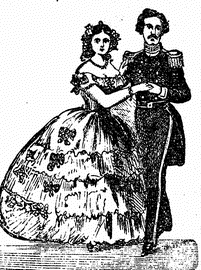 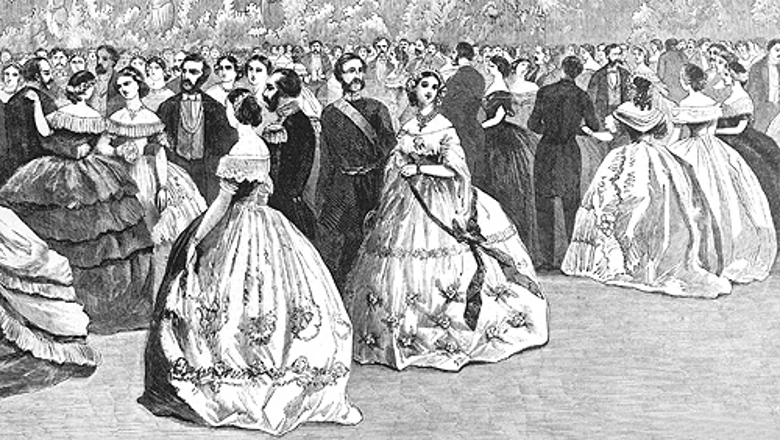 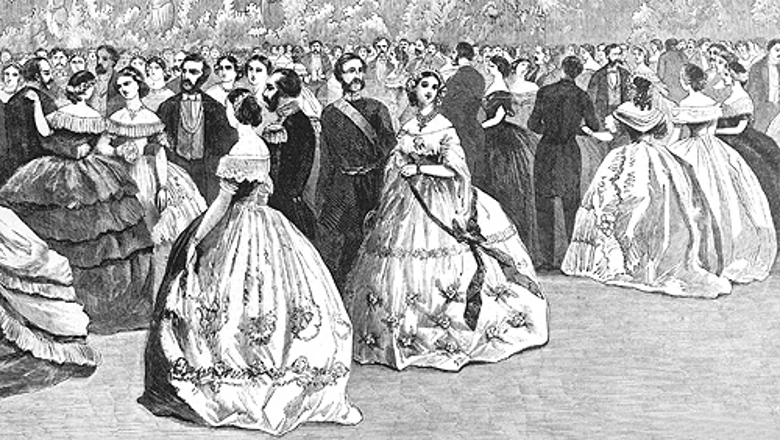 Twenty-Fourth Annual Victorian BallRegistration FormTo make Reservations for the Ball, please fill out the Ball Registration Form below and the separate Table Reservation Form.   Also see sheet of information on accessing reduced hotel rates.Include a check for the Ball @ $65.00 /person payable to Amherst Victorian Dance Society      3.  Mail Forms & Check to:   Fran Arcuri                                                       2195 Maple Road                                                       Williamsville, N.Y. 14221  Any questions, contact Fran Arcuri at (716) –812-6991or fran_arcuri@yahoo.com          **** Ball Reservations accepted no later than Saturday, Oct. 28, 2023 ****   ____________________________________________________________________                                                                                                          PLEASE INCLUDE ALL CONTACT INFORMATION TO HELP WITH 2023 BALL PLANNING AND DEVELOPMENT OF ACCURATE MAILING / ELECTRONIC  INFO. FOR FUTURE EVENTS.Name _____________________________________________      Attending Workshop ?            yes ___ no____  Address____________________________________________                             E-Mail: ______________________________________________ Telephone_________________________Name _____________________________________________      Attending Workshop ?            yes ___ no____                              Address____________________________________________     E-Mail: ______________________________________________ Telephone_________________________Name _____________________________________________      Attending Workshop ?             yes ___ no____                              Address____________________________________________     E-Mail: ______________________________________________ Telephone_________________________Name _____________________________________________      Attending Workshop ?            yes ___ no____                              Address____________________________________________      E-Mail: ______________________________________________ Telephone_________________________                      Number attending________@ $65.00 each      Total Enclosed $_______________       Make checks payable to:  Amherst Victorian Dance Society….Cancelled check will be your confirmation.                                             